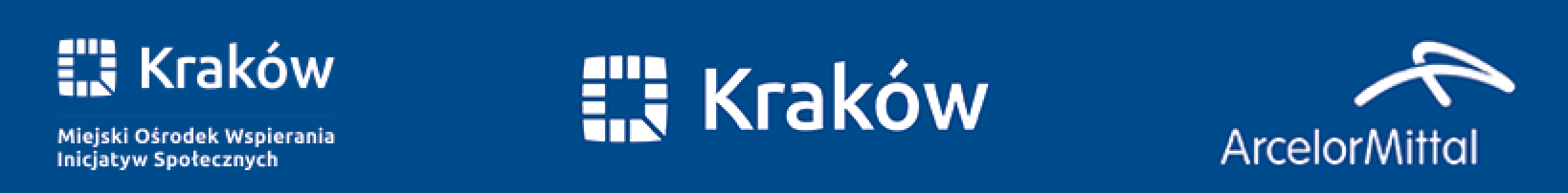 WNIOSEKProgram minigrantów ArcelorMittal Poland “Działamy lokalnie” Edycja 2018Termin składania wniosków 15 czerwca 2018.Numer wniosku, data złożenia _________________________(wypełnia ArcelorMittal Poland)I. Dane Organizacji/Grupy nieformalnej ubiegającej się o grantDane osoby do kontaktuDziałalność wnioskodawcyII. Dane dotyczące projektuIII. BudżetInformacje dodatkowe……………………………………………….Data i podpis przedstawiciela Organizacji/Grupy nieformalnejW przypadku jakichkolwiek wątpliwości lub pytań prosimy o kontakt z Biurem Odpowiedzialności Biznesu ArcelorMittal Poland: telefon: 32 – 776 7954, adres e-mail: magdalena.kusmierz@arcelormittal.comNazwa Organizacji/Grupy nieformalnejRok powstaniaAdresNIPREGONKRSTelefonAdres e-mailStrona wwwImię i nazwiskoStanowiskoTelefonAdres e-mailOpis działalnościLokalizacja obszaru działańBeneficjenci(np.: dzieci, osoby starsze, osoby niepełnosprawne, zwierzęta, itp.)Czy wnioskodawca korzysta ze wsparcia wolontariuszy?tak / nieTytuł projektuObszar działalności społecznej ArcelorMittal PolandEKOLOGIA   	TAK / NIEEDUKACJA 	TAK / NIEZDROWIE 	TAK / NIEBEZPIECZENSTWO 	TAK / NIECzas trwania Beneficjenci(np.: dzieci, osoby starsze, osoby niepełnosprawne, zwierzęta, itp.)Przewidywana liczba beneficjentówCel projektuDziałania / sposób realizacji projektu(Proszę przedstawić szczegółowy plan działań i wydarzeń w ramach projektu)Zakładane rezultatyInformacje dodatkowePlanowany budżetWnioskowana kwota(wysokość grantu może wynieść od 5 000 zł do 10 000 zł.)Przeznaczenie kwoty dofinansowania(Wyszczególnienie wydatków.Założenia budżetowe, jeśli są obszerne można załączyć w osobnym dokumencie)Komunikacja o projekcie(w jaki sposób wnioskodawca planuje informować o projekcie oraz wsparciu otrzymanym od ArcelorMittal Poland S.A.)Uwagi